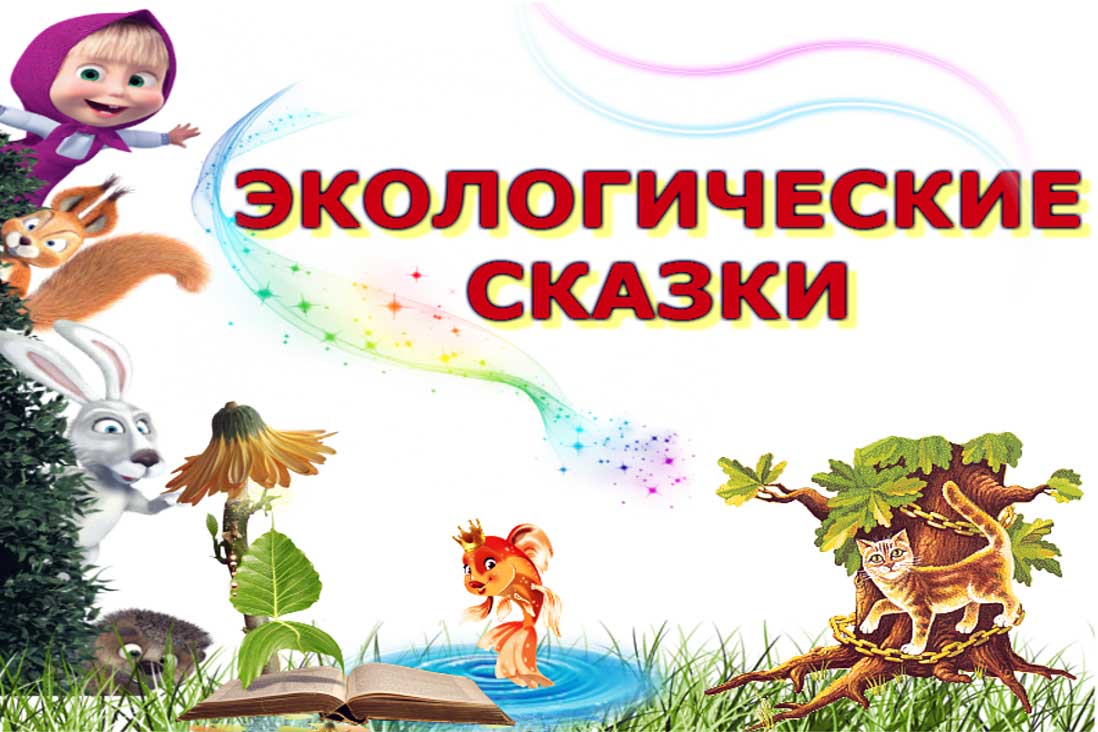                                         Маленькие путешественницы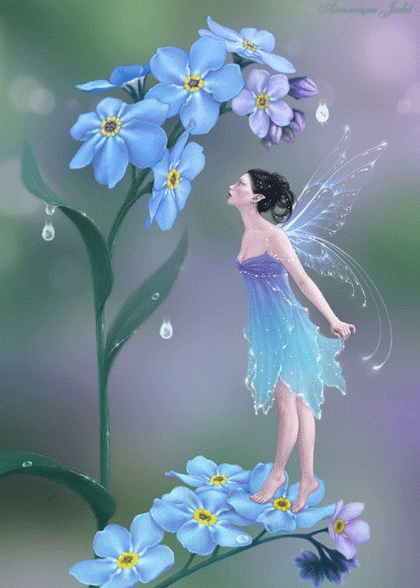 Жила на берегу реки незабудка и были у неё дети – маленькие семена-орешки. Когда семена созрели, незабудка сказала им:- Милые детки! Вот вы и стали взрослыми. Пора вам собираться в путь-дорогу. Отправляйтесь на поиски счастья. Будьте смелыми и находчивыми, ищите новые места и расселяйтесь там.Коробочка с семенами раскрылась, и семена высыпались на землю. В это время подул сильный ветер, он поднял одно семечко, понёс его с собой, а потом уронил в речную воду. Вода подхватила семечко незабудки, и оно, как маленькая лёгкая лодочка, поплыла по реке. Весёлые речные струйки несли его дальше и дальше, наконец, течение прибило семечко к берегу. Речная волна вынесла семя незабудки на влажную мягкую землю.«Вот подходящее местечко!» - подумало семечко. – Здесь смело можно пустить корни».Семечко оглянулось по сторонам и, честно говоря, немного расстроилось: «Земля, конечно, хорошая – влажная, чернозёмная. Вот только кругом слишком много мусора».Но делать нечего! И семечко пустило здесь корешки.Весной в том месте, куда попало семечко, расцвела изящная незабудка. Шмели издалека замечали её ярко-жёлтое сердечко, окружённое голубыми лепестками, и летели к ней за сладким нектаром.Однажды на берег реки пришли подружки – Таня и Вера. Они увидели хорошенький голубой цветочек. Таня хотела сорвать его, но Вера удержала подругу:- Не надо, пусть растёт! Давай лучше поможем ему, уберём мусор и сделаем вокруг цветка маленькую клумбу. Будем приходить сюда и любоваться незабудкой! – Давай! – обрадовалась Таня.Девочки собрали банки, бутылки, куски картона и другой мусор, сложили его в ямку подальше от незабудки и прикрыли травой и листьями. А клумбу вокруг цветка украсили речными камешками.- Как красиво! – полюбовались они своей работой.Девочки стали приходить к незабудке каждый день. Чтобы никто не сломал их любимый цветок, они сделали вокруг клумбы небольшую изгородь из сухих веточек.Прошло несколько лет, незабудки пышно разрослись и своими цепкими корнями скрепили почву на речном берегу. Почва перестала осыпаться, и даже шумные летние ливни больше не могли размыть крутой берег.Ну, а что же случилось с другими семенами незабудки?Они долго лежали у воды и ждали своего часа. Как-то раз у реки появился охотник с собакой. Собака бежала, тяжело дыша и высунув язык, ей очень хотелось пить! Она спустилась к реке и стала шумно лакать воду. Одно семечко вспомнило слова мамы о том, как важно быть находчивым, высоко подпрыгнуло и вцепилось в густую рыжеватую собачью шерсть.Собака напилась и поспешила за хозяином, а семечко поехало на ней верхом. Долго бежала собака по кустам и болотам, а когда вместе с хозяином вернулась домой, то прежде чем войти в дом, хорошенько отряхнулась, и семечко упало на цветочную грядку возле крыльца. Оно пустило здесь корешки, и весной на грядке расцвела незабудка.- Вот так чудо! – удивилась хозяйка. – Я ведь не сажала здесь незабудку! Видно её занёс к нам ветер, - подумала она. – Ну, пусть растёт и украшает мою грядку.Хозяйка стала ухаживать за цветком – поливать его и удобрять землю, и через год возле крыльца выросла целая семейка голубых нежных незабудок. Они щедро угощали пчёл и шмелей сладким соком, а насекомые опыляли незабудки и заодно фруктовые деревья – яблони, вишни и сливы.- В этом году у нас будет богатый урожай! – радовалась хозяйка. – Пчёлы, бабочки и шмели любят мой сад!А теперь пришла пора рассказать о третьем семечке незабудки.Его заметил дядюшка муравей и решил отнести в лесной муравейник. Вы думаете, что муравьи съедят семя незабудки целиком? Не волнуйтесь! У зёрнышка незабудки припасено для муравьёв лакомство – сладкая мякоть. Муравьи отведают только её, а семечко останется нетронутым.Вот так оказалось семечко незабудки в лесу возле муравейника. Весной оно проросло и вскоре, рядом с муравейным теремом, расцвела красивая голубая незабудка.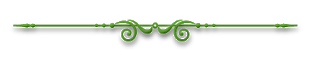 Катя и божья коровка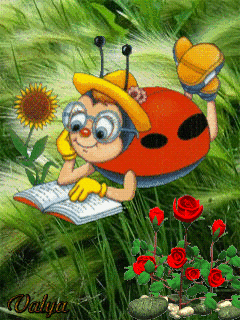 Эта история произошла с девочкой Катей.В летний полдень Катя, сняв туфли, бегала по цветущему лугу.Трава на лугу была высокая, свежая и приятно щекотала девочке босые ножки. А луговые цветы пахли мятой и мёдом. Кате захотелось поваляться на мягких травах и полюбоваться плывущими в небе облаками. Примяв стебли, она легла на траву и тотчас почувствовала, что по её ладони кто-то ползёт. Это была маленькая божья коровка с красной, словно отлакированной спинкой, украшенной пятью чёрными точками.Катя стала рассматривать красного жучка и вдруг услышала тихий приятный голосок, который произнёс:- Девочка, пожалуйста, не мни траву! Если хочешь побегать, порезвиться, то бегай лучше по тропинкам.- Ой, кто это? – удивлённо спросила Катя. – Кто со мной разговаривает?- Это я, божья коровка! – ответил ей тот же голосок.-Разве божьи коровки разговаривают? – ещё больше удивилась девочка.- Да, я умею говорить. Но говорю я только с детьми, а взрослые меня не слышат! – ответила божья коровка.- Понятно! – протянула Катя. – Но скажи, почему нельзя бегать по траве, ведь её так много! – спросила девочка, окинув взглядом широкий луг.- Когда бежишь по траве, то её стебельки ломаются, земля становится слишком твёрдой, не пропускает к корням воздух и воду, и растения погибают. Кроме того, луг – это дом многих насекомых. Ты такая большая, а мы маленькие. Когда ты бежала по лугу, насекомые очень волновались, повсюду раздавался сигнал тревоги: «Внимание, опасность! Спасайся, кто может!» - объяснила божья коровка.- Извини, пожалуйста, - сказала девочка, - я всё поняла, и буду бегать только по дорожкам.И тут Катя заметила красивую бабочку. Она весело порхала над цветами, а потом села на травинку, сложила крылышки и … исчезла.- Куда делась бабочка? – удивилась девочка.- Она здесь, но стала для тебя незаметной. Так бабочки спасаются от врагов. Я надеюсь, Катюша, что ты не собираешься ловить бабочек и становится врагом?- Нет! Нет! – вскрикнула Катя и добавила: - Я хочу быть другом.- Ну и правильно, - заметила божья коровка, - у бабочек есть прозрачный хоботок, и через него, словно через соломинку, они пьют цветочный нектар. А, перелетая с цветка на цветок, бабочки переносят пыльцу и опыляют растения. Поверь мне, Катя, цветам очень нужны бабочки, пчёлы и шмели – ведь это насекомые-опылители.- Вот и шмель! – сказала девочка, заметив на розовой головке клевера большого полосатого шмеля. Его трогать нельзя! Он может укусить!- Конечно! – согласилась божья коровка. – У шмеля и пчёл есть острое ядовитое жало.- А вот ещё шмель, только поменьше, - воскликнула девочка.- Нет, Катюша. Это не шмель, а осовидная муха. Она окрашена так же, как осы и шмели, но совсем не кусачая, у неё и жала нет. Но птицы принимают её за злую осу и пролетают мимо.- Ого! Какая хитрая муха! – удивилась Катя.- Да, все насекомые очень хитрые, - с гордостью произнесла божья коровка.В это время в высокой траве весело и звонко застрекотали кузнечики.- Кто же это стрекочет? – спросила Катя.- Это кузнечики, - объяснила божья коровка.- Мне бы хотелось увидеть кузнечика!Словно услышав слова девочки, кузнечик высоко подпрыгнул в воздухе, и его изумрудная спинка ярко сверкнула. Катя протянула руку, и кузнечик в тот же миг упал в густую траву. Увидеть его в зелёных зарослях было невозможно.- А кузнечик-то тоже хитрец! Его не найдёшь в зелёной траве, как чёрную кошку в тёмной комнате, - засмеялась девочка.- Видишь стрекозу? – спросила божья коровка у Кати. – Что ты можешь сказать о ней?- Очень красивая стрекоза! – отозвалась девочка.- Не только красивая, но и полезная! Ведь стрекозы прямо на лету ловят комаров и мух.Долго беседовала Катя с божьей коровкой. Она увлеклась разговором и не заметила, как наступил вечер.- Катя, ты где? – услышала девочка голос мамы.Она осторожно посадила божью коровку на ромашку, вежливо попрощалась с ней:- Спасибо, милая божья коровка! Я узнала много нового и интересного.- Почаще приходи на луг, и я расскажу тебе ещё кое-что о его обитателях, - пообещала ей божья коровка.Приключения Тополиной Пушинки
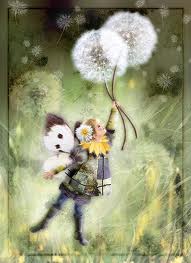 Наступило лето и полетел с тополей белый пух. И кругом будто снежная метель, кружатся пушинки, как снежинки. Одни пушинки падают возле тополя другие посмелее садятся на ветки других деревьев, залетают в открытые форточки.Высоко на веточке сидела маленькая белая Тополиная Пушинка. И очень ей было страшно покидать свой домик. Но вдруг подул сильный ветер и оторвал Пушинку от веточки, и занес ее далеко от тополя. Летит Пушинка, летит и увидела внизу много деревьев, и зеленую лужайку. Опустилась на лужайку, а рядом растет Береза. Увидела она Пушинку и говорит:- Кто это такой маленький?- Это я, Тополиная Пушинка. Меня ветер сюда занес.- Какая ты маленькая, меньше одного моего листочка, - сказала Березка и начала смеяться над Пушинкой. Пушинка посмотрела на Березку и гордо сказала:- Хотя я и маленькая, но вырасту большим, стройным тополем.Рассмеялась Березка от этих слов, а тополиная Пушинка пустила в землю зеленый росток и начала быстро расти, а однажды она услышала рядом голос:- Ой ребята, смотрите, что это?- Это маленький Тополек, – ответил другой голос. Пушинка открыла глаза и увидела вокруг себя столпившихся ребят.- Интересно откуда он здесь взялся, как попал? Рядом с нашим детским садом тополя не растут.- А давайте будем за ним ухаживать,- предложил кто-то из ребят.Росла Тополиная Пушинка быстро, прибавляя, что ни год на метр, а то и больше. Вот она уже обогнала Березку и выше всех деревьев поднялась. И превратилась в Серебристый Тополь. Тополь грел на солнышке свою серебристую макушку и свысока поглядывал на Березку и на ребят играющих на лужайке.Сказка о Радуге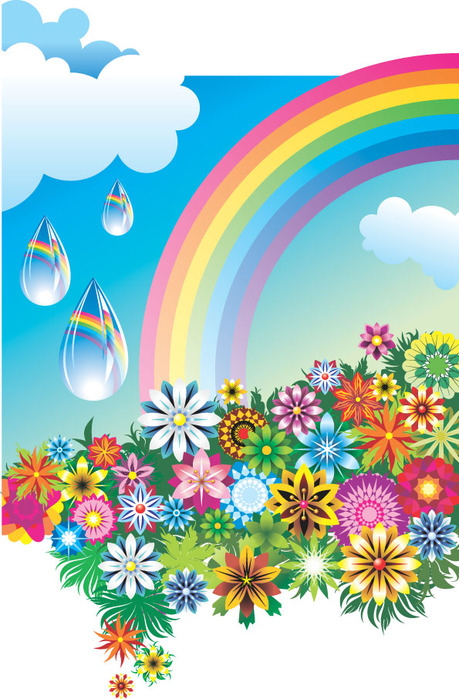 Жила на свете Радуга, яркая и красивая. Если тучи покрывали небо и на землю обрушивался дождь, Радуга пряталась и ждала, когда тучи раздвинутся и выглянет кусочек солнышка. Тогда Радуга выскакивала на чистый небесный простор и повисала дугой, сверкая своими цветами-лучиками. А было у Радуги этих лучиков семь: красный, оранжевый, желтый, зеленый, голубой, синий и фиолетовый. Люди увидели Радугу на небе и радовались ей. А дети пели песенки:Радуга-Радуга, Радуга-дуга!Принеси нам, Радуга, хлеба-молока!Поскорей нам, Радуга, солнышко открой;Дождь и непогоду ус-по-кой.Очень любила Радуга эти детские песенки. Заслышав их, тотчас откликалась. Цветные лучики не только украшали небо, но и отражались в воде, множились в больших лужах и капельках дождя, на мокрых оконных стеклах... Все были рады Радуге...Кроме одного злого волшебника Черных Гор. Он терпеть не мог Радугу за ее веселый нрав. Он злился и даже закрывал глаза, когда она появлялась после дождя на небе. Решил злой волшебник Черных Гор погубить Радугу и отправился за помощью к древней Фее Подземелья.— Скажи мне, древняя, как избавиться от ненавистной Радуги? Уж очень мне надоели ее сияющие лучики.— Укради у нее, — проскрипела древняя Фея Подземелья, — только один какой-нибудь лучик, и Радуга умрет, потому что жива она, только когда семь ее цветов-лучиков вместе, в одной семье.Обрадовался злой волшебник Черных Гор.— Да неужели так просто? Я хоть сейчас вырву из ее дуги любой лучик.— Не торопись, — глухо проворчала Фея, — вырвать цвет не так-то просто.Надо на ранней утренней заре, когда Радуга еще спит безмятежным сном, тихо подкрасться к ней и, как перо у Жар-птицы, вырвать ее лучик. А потом намотать его на руку и умчаться подальше от этих мест. Лучше на Север, где короткое лето и мало гроз. С этими словами древняя Фея Подземелья и подошла к скале и, стукнув по ней своей клюкой, вдруг исчезла. А злой волшебник Черных Гор подкрался тихо и незаметно к кустам, где на утренней заре среди цветов спала красавица Радуга. Ей снились цветные сны. Она не могла и предположить, какая беда повисла над ней. Злой волшебник Черных гор подполз к Радуге и протянул свою когтистую лапу. Радуга даже не успела вскрикнуть, как он вырвал из ее шлейфа Синий лучик и, крепко намотав его на кулак, бросился бежать.— Ой, я, кажется, умираю... — только успела сказать Радуга и тут же рассыпалась по траве сверкающими слезинками.— А Злой волшебник Черных Гор мчался на Север. Большая черная ворона несла его вдаль, а он крепко держал в руке Синий лучик. Злой волшебник свирепо улыбался, подгоняя ворону, и так спешил, что даже не заметил, как впереди засверкали переливчатые разводы Северного сияния.— Это что такое? — крикнул он. — Откуда здесь взялась эта преграда?А Синий лучик, увидев среди множества цветов Северного сияния и синий цвет, крикнул изо всех сил:— Брат мой, Синий цвет, спаси меня, верни меня к моей Радуге!Синий цвет услышал эти слова и тотчас пришел на помощь брату. Он подошел к злому волшебнику, вырвал лучик из его рук и передал быстрым серебристым облакам. И очень вовремя, потому что Радуга, рассыпавшаяся на мелкие сверкающие капли-слезинки, стала высыхать.— Прощайте, — шептала она своим друзьям, — прощайте и передайте детям, что я больше не явлюсь на их призывы и песенки.— Стой! Стой! — раздался вдруг радостный крик. — Стой, Радуга, не умирай! Я здесь, твой Синий лучик вернулся! — С этими словами он прыгнул на свое место посреди цветных братьев, между голубым и фиолетовым цветами.Случилось чудо: Радуга ожила.— Смотрите-ка! — воскликнули радостно дети, увидев на небе пляшущую Радугу. — Это же наша Радуга! А мы ее уж заждались.— Смотрите-ка! — говорили взрослые. — Радуга засияла! Но вроде не было дождя? К чему бы это? К урожаю? К радости? К добру...Дождевой червяк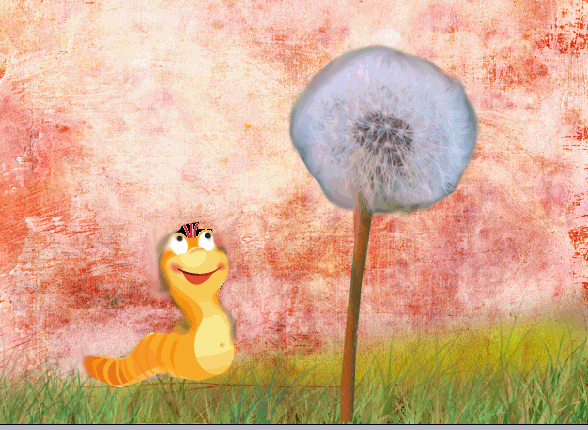 Жили-были брат и сестра – Володя и Наташа. Володя хоть и младше сестры, но смелей. А Наташа – такая трусиха! Всего боялась: мышей, лягушек, червяков и паука-крестовика, который плёл свою паутину на чердаке.Летом дети играли в прятки возле дома, как вдруг небо потемнело, нахмурилось, сверкнула молния, на землю сначала упали крупные тяжёлые капли, а потом хлынул проливной дождь.Дети спрятались от дождя на веранде и стали смотреть, как по дорожкам побежали пенистые ручьи, по лужам запрыгали большие воздушные пузыри, а мокрые листья стали ещё ярче и зеленее.Вскоре ливень стих, небо посветлело, выглянуло солнце, и сотни маленьких радуг заиграли в дождевых капельках.Дети надели резиновые сапоги и отправились на прогулку. Они бегали по лужам, а когда задевали мокрые ветви деревьев, то обрушивали друг на друга целый водопад сверкающих струй.В огороде сильно пахло укропом. На мягкий влажный чернозём выползли дождевые червяки. Ведь дождь залил их подземные домики, и червям стало в них сыро и неуютно.Володи поднял червяка, положил его на ладонь и стал рассматривать, а потом захотел показать червяка сестренке. Но та в страхе отшатнулась и закричала:- Володька! Брось сейчас же эту гадость! Как ты можешь брать червяков в руки, они такие противные – скользкие, холодные, мокрые.Девочка расплакалась и убежала домой.Володя вовсе не хотел обидеть или напугать сестру, он швырнул червяка на землю и побежал за Наташей.Дождевому червяку по имени Верми стало больно и обидно.«Какие глупенькие дети! – подумал Верми. – Они даже не догадываются, как много пользы мы приносим их огороду».Недовольно ворча, Верми пополз на грядку с кабачками, где под большими ворсистыми листьями собирались поболтать дождевые червяки со всего огорода.- Чем ты так взволнован, Верми? – заботливо спросили его друзья.- Вы даже не представляете, как обидели меня дети! Трудишься, стараешься, рыхлишь землю – и никакой благодарности!Верми рассказал о том, как Наташа назвала его противным и гадким.- Какая неблагодарность! – возмутились дождевые червяки. – Ведь мы не только рыхлим и удобряем землю, но через прорытые нами подземные ходы к корням растений поступают вода и воздух. Без нас растения будут хуже расти, а могут и совсем засохнуть.И знаете, что предложил молодой и решительный червячок?- Давайте все вместе уползём в соседний сад. Там живёт настоящий садовод, дядя Паша, он знает нам цену и в обиду не даст!Червяки прорыли подземные туннели и через них попали в соседний сад.Сначала люди не заметили отсутствия червяков, а вот цветы на клумбе и овощи на грядках почувствовали беду сразу. Их корешки стали задыхаться без воздуха, а стебельки – вянуть без воды.- Не пойму, что случилось с моим огородом? – вздыхала бабушка Поля. – Земля стала чересчур твёрдой, все растения сохнут.В конце лета папа стал перекапывать огород и с удивлением заметил, что в комьях чернозёма нет ни одного дождевого червяка.- Куда же делись наши подземные помощники? – огорчённо размышлял он – Может быть дождевые черви уползли к соседям?- Папа, почему ты назвал червяков помощниками, разве они полезные? – удивилась Наташа.- Конечно, полезные! Через прорытые дождевыми червями ходы к корешкам цветов и трав попадают воздух и вода. Они делают почву мягкой и плодородной!Папа пошёл посоветоваться с садоводом дядей Пашей и принёс от него большущий ком чернозёма, в котором жили дождевые черви. Верми и его друзья вернулись в огород бабушки Поли и принялись помогать ей выращивать растения. Наташа и Володя стали относиться к дождевым червям бережно и уважительно, а Верми и его товарищи забыли прошлые обиды.Елочкина беда
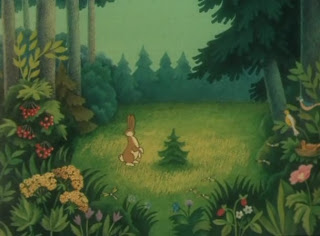 Было это давным давно, никто уже и не помнит, каким ветром занесло это еловое семечко на лесную полянку. Лежало оно, лежало, набухло, пустило корешок, а кверху росток. С той поры минуло много лет. Там где упало семечко выросла стройная, красивая Елочка. И как она была хороша, так же была мила и вежлива со всеми. Все любили Елочку и ухаживали за ней. Ласковый Ветер сдувал пылинки и причесывал ее. Светлый Дождик умывал. Птицы пели ей песни, а лесной доктор Дятел лечил.Но однажды все изменилось. Проходил мимо Елочки лесник, остановился и залюбовался ею:- Ах как хороша! Это самая красивая Елочка во всем моем лесу!И возгордилась тогда Елочка, заважничала. Она уже не благодарила ни Ветер, ни Дождь, ни Птиц, ни Дятла, никого. На всех смотрела она свысока, насмешливо.- Какие вы все возле меня маленькие, уродливые и грубые. А я красавица!Ветер нежно качнул ветки, хотел Елочку причесать, а она как разозлится:-Не смей дуть, растреплешь мне прическу! Я не люблю, когда на меня дуют!-Я просто хотел сдуть пыль, чтобы ты была еще прекраснее, - ответил Ласковый Ветер.- Отлети от меня! – пробурчала горделивая Елочка.Обиделся Ветер и улетел на другие деревья. Дождь хотел побрызгать на Елочку, а она как зашумит:- Не смей капать! Я не люблю когда на меня капают! Ты мне все платье промочишь.- Я умою твои иголочки, и они будут еще зеленее и красивее, - ответил Дождь.- Не тронь меня, заворчала Елочка.Обиделся Дождь и утих. Дятел увидел кароедов на Елочке, сел на ствол и давай кору долбить, червяков доставать.- Не смей долбить! Я не люблю когда меня долбят, – закричала Елочка. - Ты испортишь мой стройный ствол.- Я хочу, чтобы на тебе не было зловредных козявок! – ответил услужливый Дятел.- Убирайся от меня подальше! – приказала Елочка.Обиделся Дятел и перепорхнул на другие деревья. И вот осталась Елочка одна, гордая и довольная собой. Целыми днями она любовалась собой. Но без ухода стала терять она свою привлекательность. А тут еще и кароеды приползли. Прожорливые они залезали под кору, точили ствол. Всюду появилась червоточина. Поблекла Елочка, загнила, затрухлявила. Переполошилась она бедная, зашумела- Эй Дятел, санитар лесной, спаси меня от червей! Но Дятел не услышал ее слабый голос, не прилетел- Дождик, Дождик, умой меня! И дождик не услышал.- Эй Ветер! Подуй на меня!Пролетающий мимо Ветер чуть- чуть дунул. И случилась беда: Елочка закачалась и надломилась. Надломилась, затрещала и рухнула на землю. Так и закончилась эта история о зазнавшейся Елочке.Родник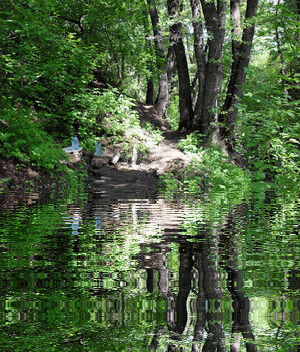 С давних пор на дне оврага жил весёлый и щедрый родничок. Чистой студёной водой он поил корни трав, кустов и деревьев. Большая серебристая ива раскинула над родником тенистый шатёр.Весной по склонам оврага белела черёмуха. Среди её кружевных душистых кистей соловьи, пеночки и зяблики вили свои гнёзда.Летом разнотравье пёстрым ковром устилало овраг. Над цветами кружились бабочки, шмели, пчёлы.В погожие деньки Артём с дедушкой ходили на родник за водой. Мальчик помогал дедушке спуститься по узкой тропе к роднику и набрать воды. Пока дедушка отдыхал под старой ивой, Артём играл возле ручейка, который струился по камешкам на дне оврага.Однажды Артём пошёл за водой один и встретился у родника с ребятами из соседнего дома – Андреем и Петей. Они гонялись друг за другом и гибкими прутьями сшибали головки цветов. Артём тоже сломал ивовый прут и присоединился к мальчишкам.Когда шумная беготня надоела ребятам, они стали бросать в родник ветки и камни. Артёму новая забава не понравилась, ему не хотелось обижать добрый весёлый родничок, но Андрюша и Петя были старше Артёма на целый год, и он давно мечтал подружиться с ними.Вначале родник легко справлялся с камешками и обломками веток, которыми мальчишки забрасывали его. Но чем больше становилось мусора, тем труднее приходилось бедному роднику: он то замирал совсем, засыпанный крупными камнями, то едва сочился, пытаясь пробиться в щели между ними.Когда Андрей и Петя ушли домой, Артём присел на траву и вдруг заметил, что к нему со всех сторон слетаются большие стрекозы с прозрачными блестящими крыльями и яркие бабочки.- Что это с ними? – подумал мальчик. – Чего они хотят?Бабочки и стрекозы закружили вокруг Артёма хоровод. Насекомых становилось всё больше, они порхали всё быстрее, почти касаясь крыльями лица мальчика.У Артёма закружилась голова, и он крепко зажмурил глаза. А когда через несколько мгновений открыл их, то понял, что находится в незнакомом месте.Кругом расстилались пески, нигде не было ни кустика, ни деревца, а с бледно-голубого неба, лился на землю знойный воздух. Артёму стало жарко и очень захотелось пить. Он побрёл по песку в поисках воды и оказался возле глубокого оврага.Овраг показался мальчику знакомым, но на его дне не журчал весёлый родничок. Черёмуха и ива засохли, склон оврага, словно глубокими морщинками, был изрезан оползнями, ведь корни трав и деревьев больше не скрепляли почву. Не слышно было птичьих голосов, не видно стрекоз, шмелей, бабочек.- Куда делся родник? Что случилось с оврагом? – подумал Артём.Вдруг сквозь сон мальчик услышал встревоженный голос дедушки:- Артёмка! Где ты?- Я здесь, дедушка! – отозвался мальчик. – Мне приснился такой страшный сон! – И Артём рассказал обо всём дедушке.Дедушка внимательно выслушал внука и предложил:- Что ж, если не хочешь, чтобы произошло то, что приснилось тебе во сне, пойдём очищать родник от мусора.Дедушка и Артём открыли путь родничку, и тот снова весело зажурчал, заиграл на солнце прозрачными струйками и стал щедро поить всех: и людей, и зверей, и птиц, и деревья, и травы.
Почему у земли платье зеленоеЧто на земле самое зеленое? — спросила однажды маленькая девочка у своей мамы.— Трава и деревья, дочка, — ответила мама.— А почему они выбрали зеленый цвет, а не какой-нибудь другой?На этот раз мама задумалась, а затем сказала:— Творец попросил волшебницу Природу сшить для своей любимицы-Земли платье цвета веры и надежды, и Природа подарила Земле платье зеленого цвета. С тех пор зеленый ковер благоухающих трав, растений и деревьев рождает в сердце человека надежду и веру, делает его чище.— Но трава к осени сохнет, а листья опадают.Мама снова долго думала, а потом спросила:— Сладко ли тебе сегодня спалось в твоей мягкой кроватке, доченька?Девочка удивленно посмотрела на маму:— Я хорошо спала, но причем здесь моя кроватка?— Вот так же сладко, как ты в своей кроватке, спят цветы и травы на полях и в лесах под мягким пушистым одеялом. Отдыхают деревья, чтобы набраться новых сил и порадовать сердца людей новыми надеждами. А чтобы не забыли мы за долгую зиму, что у Земли платье зеленого цвета, не растеряли надежды свои, елочка с сосенкой нам на радость и зимой зеленеют.Как скворец себе дом выбиралДети смастерили скворечники и повесили их в старом парке. Весной прилетели скворцы и обрадовались – отличные квартиры подарили им люди. Вскоре в одном из скворечников жила большая и дружная семья скворцов. Папа, мама и четверо малышей. Заботливые родители целыми днями летали по парку, ловили гусениц, мошек и приносили их прожорливым деткам. А любопытные скворчата по очереди выглядывали из круглого оконца и с удивлением осматривались кругом. Необыкновенный, манящий мир открывался им. Весенний ветерок шелестел зелёными листьями берёз и клёнов, раскачивал белые шапки пышных соцветий калины и рябины.Когда птенцы подросли и оперились, родители стали учить их летать. Три скворчонка оказались смелыми и способными. Они быстро освоили науку воздухоплавания. Четвёртый же никак не решался выбраться из домика.Мама-скворчиха задумала выманить малыша хитростью. Она принесла большую аппетитную гусеницу и показала лакомство скворчонку. Птенец потянулся за угощением, а мама отодвинулась от него подальше. Тогда голодный сынок, цепляясь лапками за оконце, высунулся, не удержался и стал падать. Он испуганно запищал, но вдруг его крылышки раскрылись, и малыш, сделав круг, приземлился на лапки. Мама тотчас подлетела к сыночку и наградила его за смелость вкусной гусеницей.И всё было бы хорошо, но как раз в это время на тропинке появился мальчик Илюша со своим четвероногим любимцем – спаниелем Гариком.Пёс заметил на земле птенца, залаял, подбежал к скворчонку и потрогал его лапой. Илюша громко закричал, бросился к Гарику и взял его за ошейник. Птенец замер и от страха прикрыл глаза.- Что же делать? – думал мальчик. – Надо как-то помочь птенцу!Илюша взял скворчонка на руки и отнёс домой. Дома папа внимательно осмотрел птенца и сказал:- У малыша повреждено крыло. Теперь нам надо лечить скворушку. Я предупреждал тебя, сынок, чтобы ты весной не брал Гарика с собою в парк.Прошло несколько недель и скворчонок, которого назвали Гошей, поправился и привык к людям.Весь год он жил в доме, а следующей весной люди выпустили Гошу на волю. Скворец сел на ветку и огляделся.- Где же я буду теперь жить? – подумал он. – Полечу-ка я в лес и подыщу себе подходящий домик.В лесу скворец заметил двух весёлых зябликов, которые носили в клювиках прутики, сухие травинки и вили себе гнездо.- Уважаемые зяблики! – обратился он к птицам. – Не подскажите ли вы, как мне найти себе жильё?- Если хочешь, живи в нашем домике, а мы себе построим новый, - любезно ответили птички.Гоша поблагодарил зябликов и занял их гнёздышко. Но оно оказалось слишком тесным и неудобным для такой крупной птицы, как скворец.-Нет! Ваш домик мне, к сожалению, не подходит! – сказал Гоша, попрощался с зябликами и полетел дальше.В сосняке он увидел нарядного дятла в пёстром жилете и красной шапочке, который крепким клювом долбил дупло.- Добрый день, дядюшка дятел! – обратился к нему Гоша. – Подскажите, нет ли здесь поблизости свободного домика?- Как не быть! Есть! – ответил дятел. – Вон на той сосне осталось моё прошлое дупло. Если оно тебе приглянется, то можешь в нём поселиться.Скворец сказал: «Спасибо!» и полетел к сосне, на которую указал дятел. Гоша заглянул в дупло и увидел, что оно уже занято дружной парочкой синиц.Делать нечего! И скворушка полетел дальше.На болоте возле реки серая уточка предложила Гоше своё гнездо, но и оно не подошло скворцу – ведь скворцы не вьют гнёзда на земле.День уже клонился к вечеру, когда Гоша вернулся к дому, где жил Илюша, и сел на ветку под окном. Мальчик заметил скворца, открыл окно, и Гоша влетел в комнату.- Папа, - позвал Илюша отца. – Наш Гоша вернулся!- Если скворец вернулся, значит он не нашёл себе в лесу подходящего домика. Придётся нам смастерить для Гоши скворечник! – сказал папа.На другой день Илюша с папой сделали для скворца красивый теремок с круглым окошком и привязали его к старой высокой берёзе.Домик Гоше понравился, он стал жить в нём и распевать по утрам звонкие весёлые песенки.Кто землю украшает
Давным-давно Земля наша была пустынным и раскаленным небесным телом, не было на ней ни растительности, ни воды, ни тех прекрасных красок, которые так украшают ее. И вот однажды задумал Бог оживить землю, рассыпал он по всей земле несметное множество семян жизни и попросил Солнышко согреть их своим теплом и светом, а Воду напоить их живительной влагой.Солнышко принялось согревать Землю, Вода поить, но семена не всходили. Оказалось, что они не хотели расти серыми, потому что вокруг них расстилалась только серая однотонная земля, а других красок не было. Тогда Бог повелел разноцветной Радуге-дуге подняться над землей и украсить ее.С тех пор Радуга-дуга появляется всякий раз, когда солнышко светит сквозь дождик. Встает она над землей и смотрит, красиво ли Земля украшена.Вот полянки в лесу. Похожи одна на другую, как сестры-близняшки. Они и есть сестры. У всех один лес-батюшка, у всех одна земля-матушка. Сестры-полянки надевают каждую весну цветные платья, красуются в них, спрашивают:— Я ль на свете всех белее?— Всех румяней?— Голубее?Первая полянка вся белая от ромашек.На второй, солнечной поляне, расцвели маленькие звездочки-гвоздички с красными искринками в серединках, и стала вся полянка румяно-розовая. На третьей, окруженной старыми елями, распустились незабудки, и стала полянка голубым-голубая. Четвертая — сиреневая от колокольчиков.И вдруг видит Радуга-дуга черные раны-пожарища, серые вытоптанные пятна, развороченные ямы. Кто-то порвал, пожег, вытоптал разноцветное платье Земли.Просит Радуга-дуга Красоту небесную, Солнце золотое, Дожди чистые помочь земле залечить раны, сшить Земле новое платье. Тогда посылает Солнце на землю золотые улыбки. Небо шлет Земле голубые улыбки. Радуга-дуга дарит Земле улыбки всех цветов радости. А Красота небесная превращает все эти улыбки в цветы и травы. Ходит она по Земле и украшает Землю цветами.Снова начинают улыбаться людям разноцветные полянки, луга и сады. Вот это голубые улыбки незабудок — для верной памяти. Вот это золотистые улыбки одуванчиков — для счастья. Красные улыбки гвоздичек — для радости. Сиреневые улыбки колокольчиков и луговой герани — для любви. Каждое утро встречает Земля людей и протягивает им все свои улыбки. Берите люди.Приключения листикаЗдравствуйте! Меня зовут Листик! Я родился весной, когда почки начинают набухать и распускаться. Чешуйки моего домика — почки — раскрылись, и я увидел, как мир прекрасен. Солнышко своими ласковыми лучами прикасалось к каждому листочку, каждой травинке. И они улыбались в ответ. Вот пошел дождик, и мой ярко-зеленый наряд покрылся каплями, словно разноцветным бисером. 
Как весело и беззаботно пролетело лето! Птицы чирикали целыми днями на ветках моей мамы Березки, а по ночам теплый ветерок рассказывал мне о своих путешествиях.
Время летело быстро, и я стал замечать, что солнышко светит не так ярко и уже не греет. Ветер подул сильный и холодный. Птицы стали собираться в дальнюю дорогу.
Однажды утром я проснулся и увидел, что мое платье стало желтым. Сначала я хотел заплакать, но мама Березка меня успокоила. Она сказала, что пришла осень, и поэтому все вокруг меняется.
А ночью сильный ветер сорвал меня с ветки и закружил в воздухе. К утру ветер стих, и я упал на землю. Здесь лежало уже много других листьев. Нам было холодно. Но вскоре с неба посыпались белые хлопья, похожие на вату. Они укрыли нас пушистым одеялом. Мне стало тепло и спокойно. Я почувствовал, что засыпаю, и спешу с вами попрощаться. До свидания!
 «Жил-был у бабушки серенький козлик…»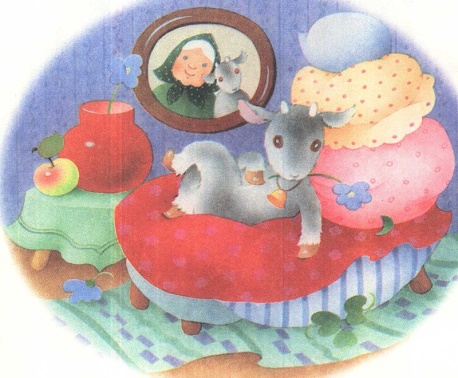 (современная экологическая сказка)
У леса на опушке, в лубяной избушке, жила, как говорится, была одна бабушка. В детстве она занималась йогой, и её так и прозвали – Йога. А когда она постарела, то стали её звать Баба Йога, а те, кто не знал её раньше, называли попросту – Баба Яга.
И так сложилась её жизнь, что не было у неё ни детей, ни внуков, а был лишь маленький серенький козлёнок. На него и тратила Бабушка Яга всю свою природную доброту – баловала, одним словом. То капусточки самой вкусной с огорода принесёт, то морковки отборной, а то и вообще в огород козлёнка запустит – ешь, мол, родименький, что душе твоей угодно.
Шли год за годом. И, конечно же, как и всегда бывает с теми, кого балуют, превратился наш серенький козлёночек в большого серого козла. А поскольку работать он так и не научился, то толку с него было как с козла молока. Целыми днями лежал на диване, ел капусту, да реп слушал. Да так он тащился от этого репа, что ни в сказке сказать, ни пером описать. А потом и сам сочинять стал: лежит и орёт во всю свою козлиную глотку:
– Я серый козёл, я гроза огородов,
Меня уважает куча народу.
И если кто камнем в меня бросает,
То после сполна за козла отвечает.
Сказать по правде, камнем в него никто и не бросал – кому охота с таким козлом связываться. Это он придумал так, для рифмы и для собственной храбрости. А потом и сам в это поверил. И настолько расхрабрился наш козёл, что захотелось ему пойти в лес погулять – зверей повидать, да себя, такого крутого, показать.
Скоро сказка сказывается, да не скоро дело делается. Долго собирался наш козёл: то наряд его не устраивал, не модный, мол, то настроения не было. Бабушка Яга совсем уж с ног сбилась, разыскивая для своего любимого козла супермодные обновки: 
– Устала я, бедная, а ничего здесь не поделаешь – как говорится: «любовь зла, полюбишь и козла».
Но вот, наконец-то, собрался. Уже весна настала. Идёт он по лесу, орёт свой хвалебный реп, а тут навстречу ему выходит, кто бы вы думали? Ну, конечно же, волк. Кстати, прошу заметить, тоже серый. Идёт, и свою песню поёт:
– Нет в житье моём невзгод,
Нету в нём кручинушки,
Изучаю целый год
Пестики, тычиночки.
Ля-ля-ля-ля. Ля-ля-ля.
Пестики, тычи-но-чки!
Вдруг увидал волк козла, да так на месте и замер. От возмущения громадного. А козёл наш стоит, ни жив, ни мёртв от страха – шутка ли сказать, первый раз нос к носу с настоящим волком повстречался. Даже свою бейсболку с металлическими рогами уронил. Весь свой реп вмиг позабыл, весь трясётся, только и может сказать:
– Бе-е-е-да!
– Это ты что ж такое делаешь, - рычит на него волк, – зачем ты сюда пришёл, я тебя спрашиваю?! Чтоб ноги твоей больше здесь не было!
– Я, э-э-это, я не-е-е-е знал…
– Ногу убери, сколько раз тебе говорить!
– Я бо-о-ольше так не-е-е буду.
– Убери ногу! А не то я тебе сейчас как дам больно!
– А чё-ё я такого сделал? Как чё, так сразу козёл виноват! Я вам, между прочим, не козёл отпущения.
– Что сделал? А сам не видишь, козёл ты безрогий! Чуть на цветочек не наступил. Это же подснежник – первоцвет. Они сейчас только на этой полянке и остались – все остальные такие как ты вытоптали.
Посмотрел козёл под ноги – и правда: растут на полянке цветочки дивные, нежные. А у его копыт – так сразу несколько. И красоты они дивной, неописуемой. Стоит он, и шелохнуться боится – обувка у него тоже металлическая, тяжёлая да неуклюжая.
А волк тем временем подошёл к нашему козлу, да так, что ни один цветочек не задел, схватил козла и … переставил его в другое место, безопасное. Только волк его на землю опустил, как козёл от радости, что спасся, такого стрекача задал, что только ветер за ушами свистел.
И остались от него бейсболка с рогами и ботинки новомодные. Поместил их волк в ботанический музей, чтобы все смотрели, да сами бы такими козлами не становились.
А козёл с тех пор в лес ни ногой, реп забросил, и стал книжки умные про природу читать, чтобы уметь редкие цветы от обычных отличать. Как знать, может ещё и человеком станет!
Тут и сказочке конец, кто всё понял – молодец,
Ну а ты не будь козлёнком, береги весенний лес.
